الجمهورية التونسية  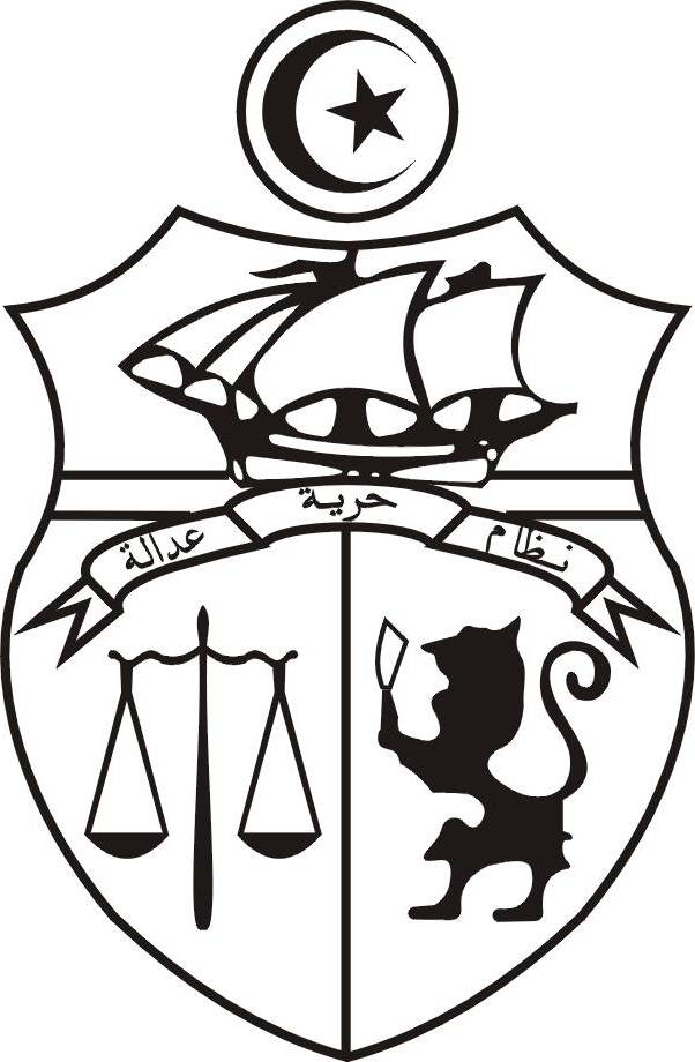 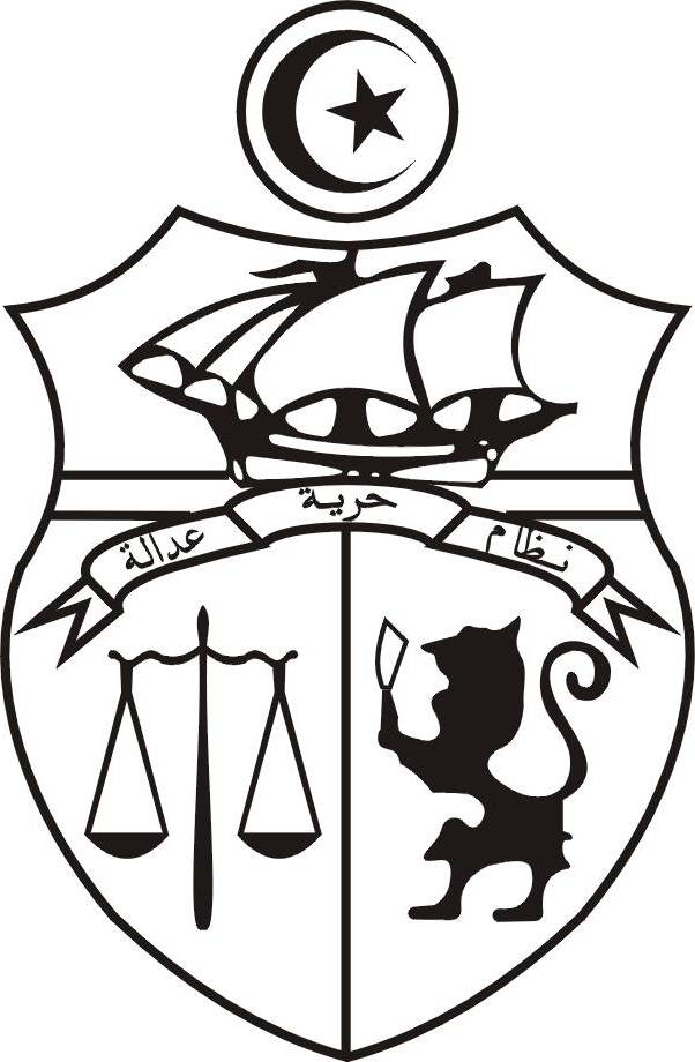 وزارة التعليم العالي والبحث العلمي جامعة المنستير كلية الصيدلة بالمنستيرالمنستير في 14  ماي 2020روزنامة إختتام السنة الجامعية 2019/2020السنة الخامسة صيدلةنفيد طلبة السنة الخامسة صيدلة، بأن روزنامة إختتام السنة الجامعية 2019-2020 ستكون على النحو التالي:العودة للدروس الحضورية: الإثنين 11 ماي 2020.توقيف الدروس الحضورية: الخميس 21 ماي 2020توقيف الدروس عن بعد: الأربعاء 27 ماي 2020فترة المراجعة للدورة الرئيسية: من يوم الأربعاء 27 ماي 2020 إثر إنتهاء الدروس إلى الإثنين 08 جوان 2020الإمتحانات الرئيسية: من الثلاثاء 09 جوان إلى السبت 20 جوان 2020.الإمتحانات التطبيقية ( التي لم يتم إجراؤها من 11 ماي إلى 21 ماي 2020 ): يوم الإثنين 22 جوان 2020الإعلان عن نتائج الدورة الرئيسية: يوم الأربعاء 01 جويلية 2020.فترة المراجعة لدورة التدارك: من يوم الأربعاء 01 جويلية إلى الأحد 12 جويلية 2020إمتحانات دورة التدارك: من الإثنين 13 جويلية إلى الجمعة 24 جويلية 2020.الإمتحانات التطبيقية لدورة التدارك: يوم 27 جويلية 2020.الإعلان عن نتائج دورة التدارك: الأربعاء 05 أوت 2020. ملاحظة: بالنسبة للطلبة الأجانب العالقين في بلدانهم، سيتم إعلامهم لاحقا بالتدابير التي سيتم إتخاذها في شأنهم.                                                                                      العميد                                                                       الأستاذ عبد الحليم الطرابلسي